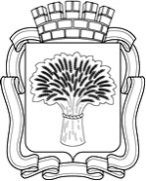 Российская ФедерацияАдминистрация города Канска
Красноярского краяПОВЕСТКА ДНЯпубличных слушаний по вопросу«Об утверждении отчета об исполнении бюджета города Канска за 2023 год»03.05.2024                                                                                            г. Канск	1. Вступительное слово	Вовк Валентина Евгеньевна – заместитель главы города по общественно-политической работе. 	2. «Отчет об исполнении бюджета города Канска за 2023 год»	Тихомирова Наталья Александровна – руководитель Финансового управления администрации города Канска.	3. Выступления в прениях. 	4. Заключительное слово	Вовк Валентина Евгеньевна – заместитель главы города по общественно-политической работе. 